Исходные данные на подбор марки ZEDEX для гаек ходовых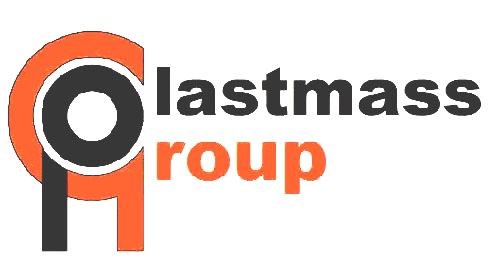 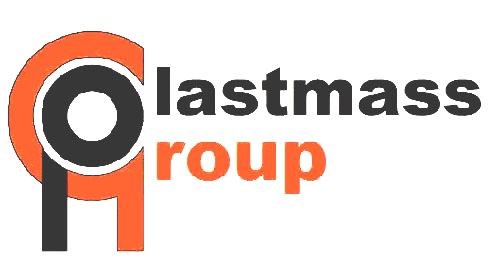 1. Информация об узле скольжения:- тип оборудования, название узла: _________________________________________________ _______________________________________________________________________________ - Чертёж гайки. На чертеже можно указать все возможные рабочие движения с оборотами инагрузки.2. Скорости рабочих движений гайки (винта) Вращение:	или- n1, рабочее, = _________ об/мин; - n1, макс.      = _________ об/мин;Линейное:- V, рабочее, = __________ м/мин - V, макс.,	= __________ м/минДлина перемещения: L = __________ мХарактер движения: постоянный, цикличный (кратко описать работу детали в изнашиваемом узле): _____________________________________________________________________________________ _____________________________________________________________________________________ _____________________________________________________________________________________ _____________________________________________________________________________________3. СредаРабочая среда (воздух, вода ,масло, пар, кислоты, наличие частиц, и т.д): _______________ _____________________________________________________________________________________Температура окружающей среды, Tокр. = от ________ до ________ град. С*Температура рабочей среды (без нагрева от трения, если имеется внешний фактор, например, нагрев в сушильной установке), Tраб.ср. мах. = _________ град. С*Температура рабочей среды (максимальная, с нагревом от трения, со всеми внешними факторами) Tраб.ср. MAX = __________ град. ССмазка в узле (кратко описать, наличие, тип и др. если есть): ___________________________ _____________________________________________________________________________________4. Нагрузка (осевая) на гайку:.- Nосев. = ____________Н; _____________________________________________________________________________________ _____________________________________________________________________________________ _______________________________________________________________ _____________________________________________________________________________________ 5. Дополнительная информация:- особые пожелания относительно материалов: _____________________________________________________________________________________ _____________________________________________________________________________________ _____________________________________________________________________________________ - дополнительные условия, которые необходимо выполнить: _____________________________________________________________________________________ _____________________________________________________________________________________ _____________________________________________________________________________________Чем больше информации Вы предоставите нам с помощью этой анкеты, тем точнее мы сможем разработать решение для Вашего случая применения.Заполненный опросный лист просим направить на почту welcome@nkn-team.ru указав контактные данные для обратной связи.